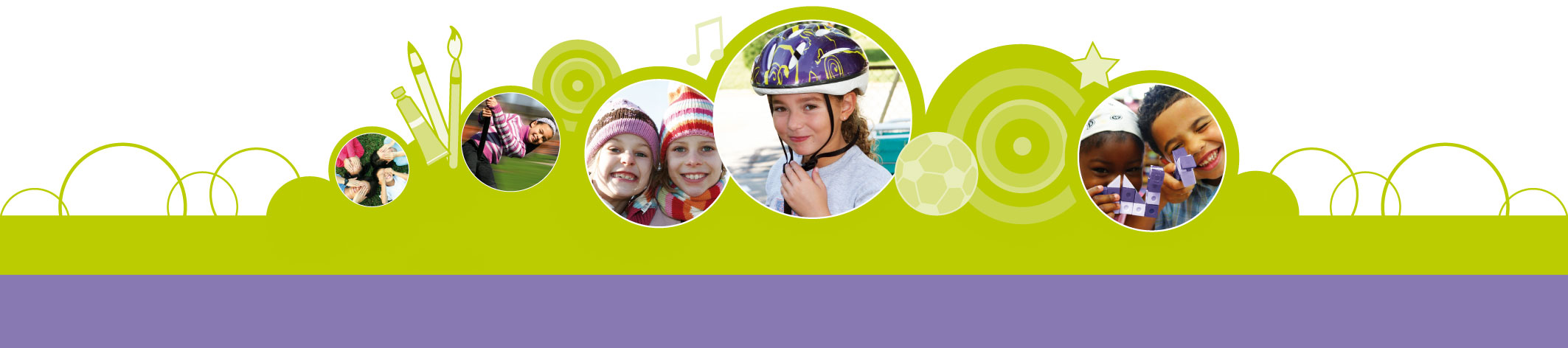 TARIF Périscolaire 0000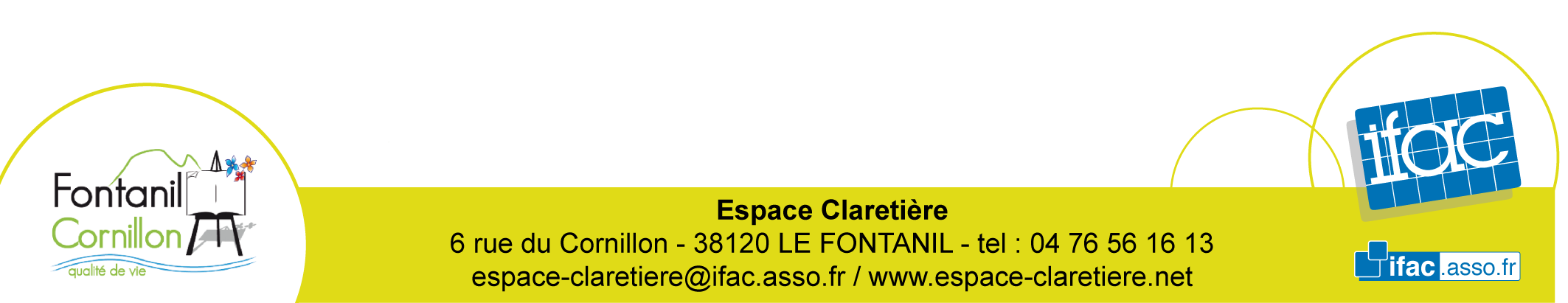 Tranche QFInscription à la semaine ou au jourInscription au mois ou au trimestreInscription à l’année 0 à 4500.53 €0.44 €0.35 €De 451 à 5300.79 €0.66 €0.53 €De 531 à 6101.06 €0.88 €0.70 €De 611 6901.32 €1.10 €0.88 €De 691 7701.58 €1.32 €1.06 €De 771 à 9201.85 €1.54 €1.23 €De 921 à 18002.11 €1.76 €1.41 €>18002.38 €1.98 €1.58 €Extérieur 1 <9202.64 €2.20 €1.76 €Extérieur 2 >9203.03 €2.42 €1.82 €